Bron: pixabay – 3dman_euI help others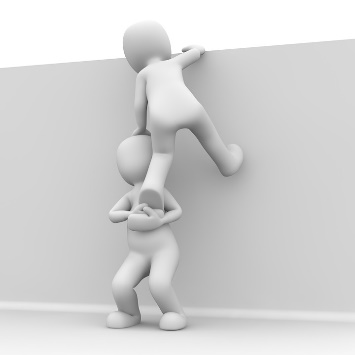 I am independent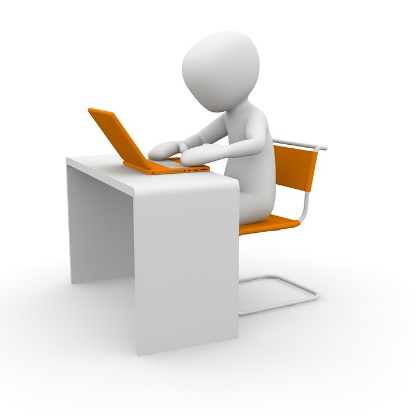 I am honest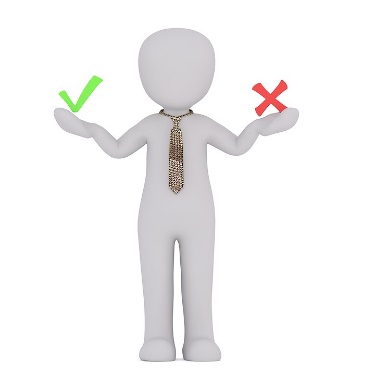 I am sensitive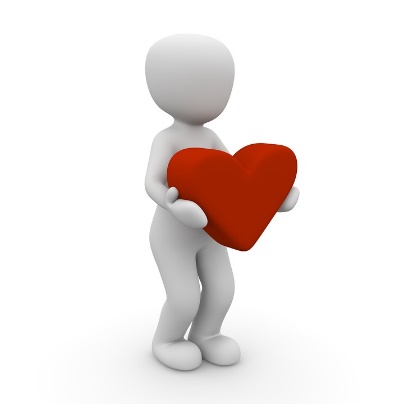 I am nice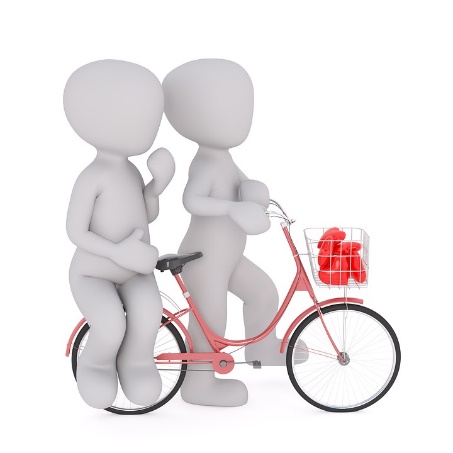 I am smart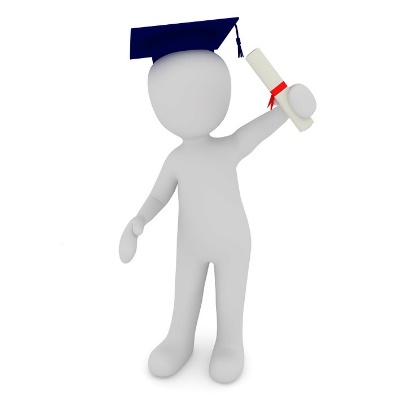 I am curious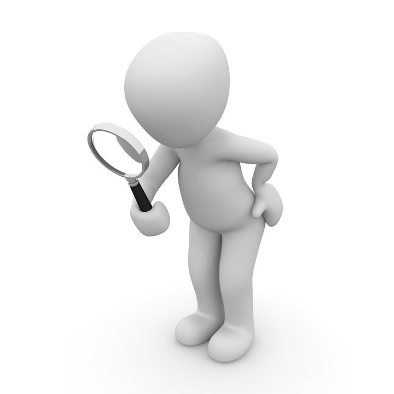 I am handy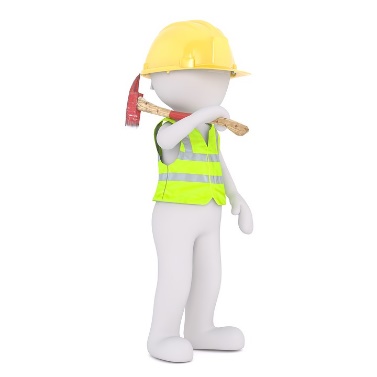 I am cheerful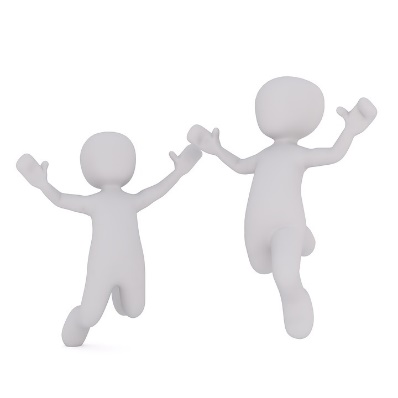 I am musical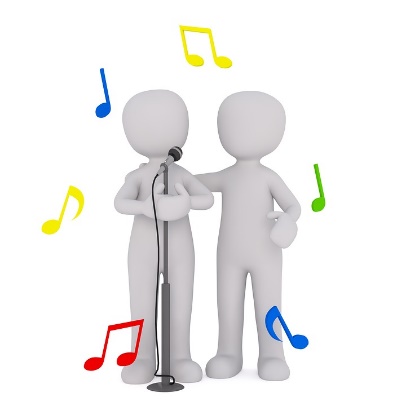 I am funny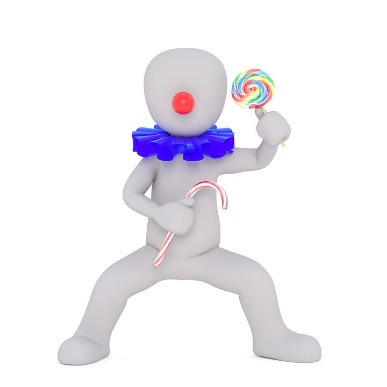 I am quiet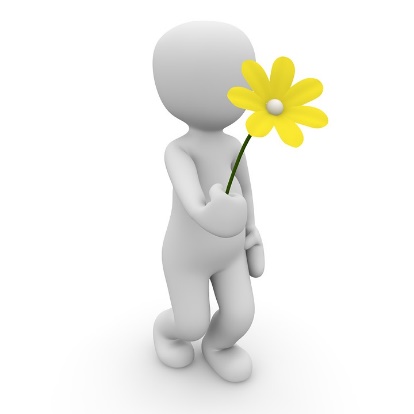 I am a go-getter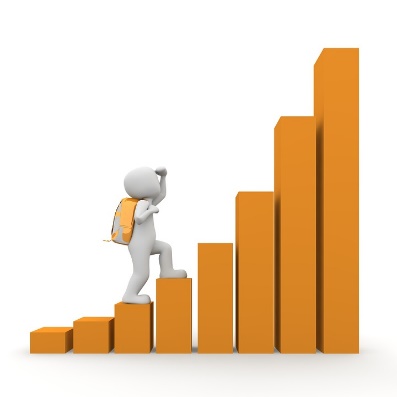 I am proud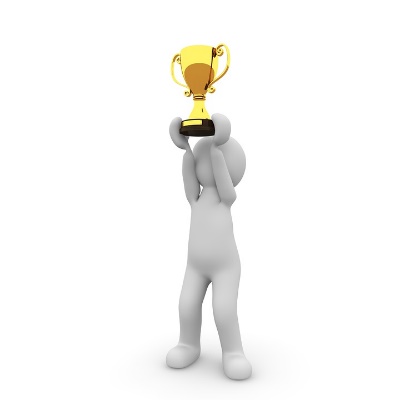 I am sporty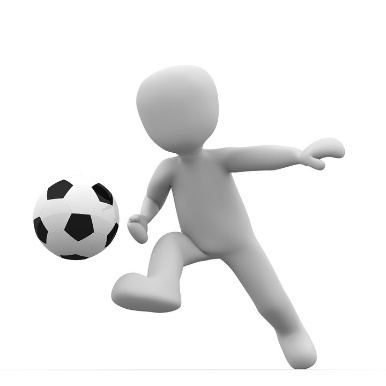 I’m a great listener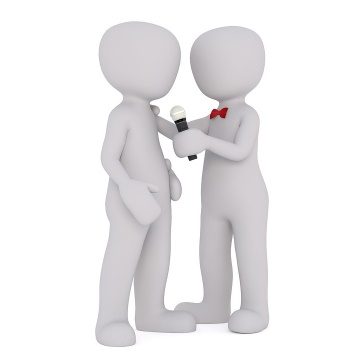 I can lead well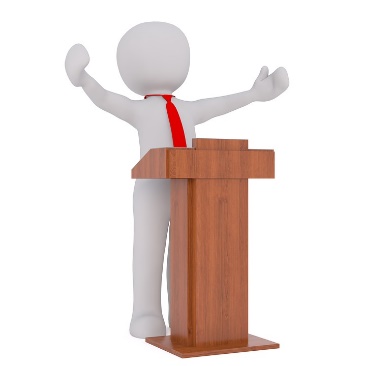 I am creative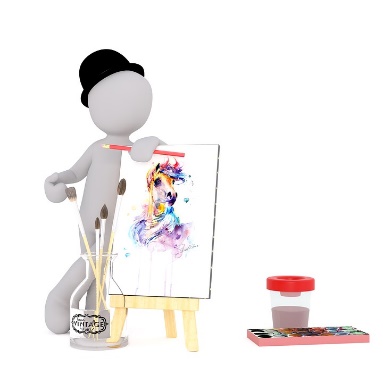 Ik have confidence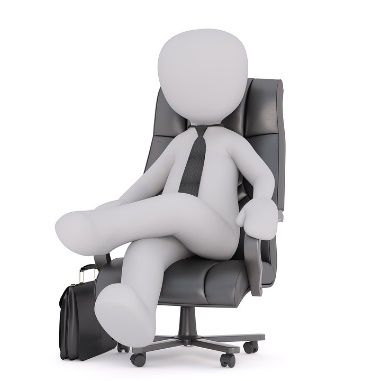 I am social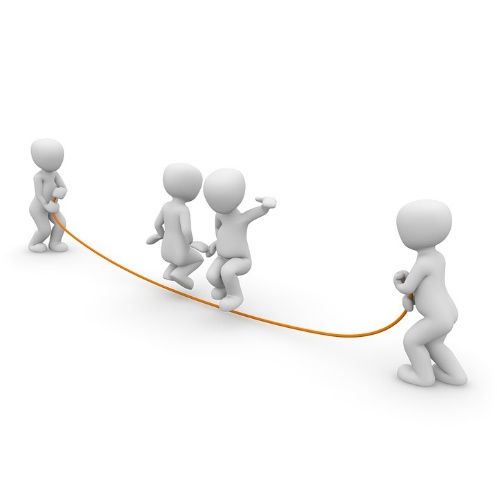 I can work together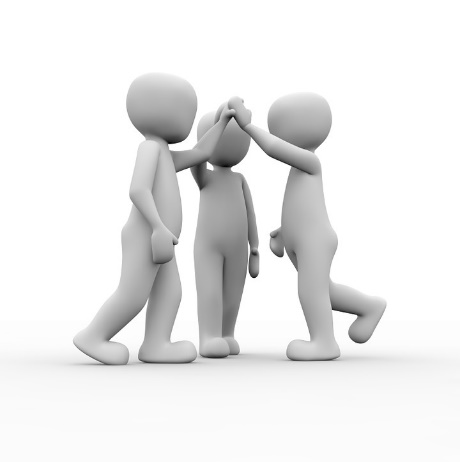 I can tell well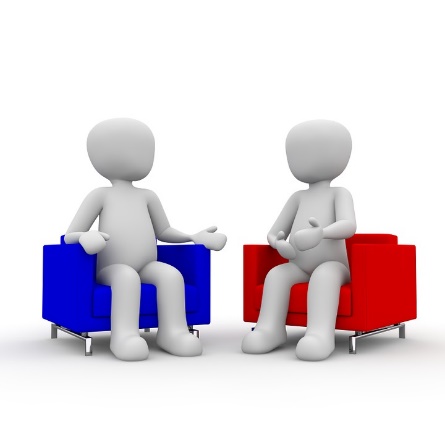 I can find solutions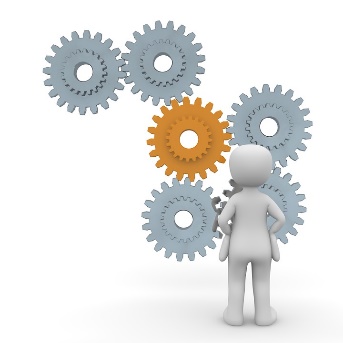 I can make plans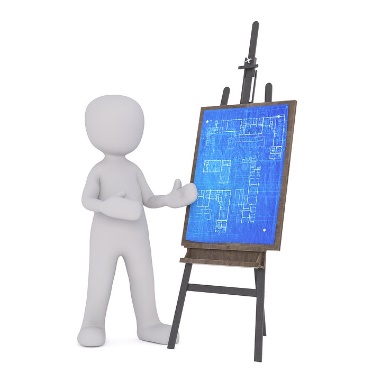 I stand up for myself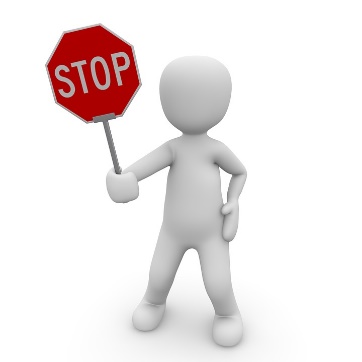 I keep myself on the background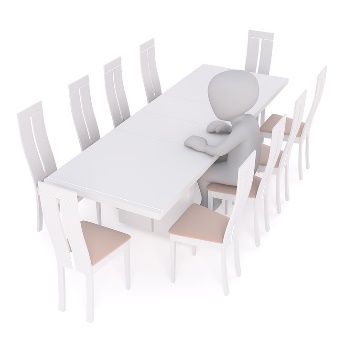 I stick up for others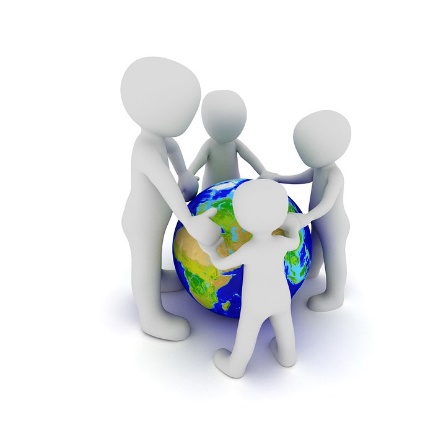 I have a lot of imagination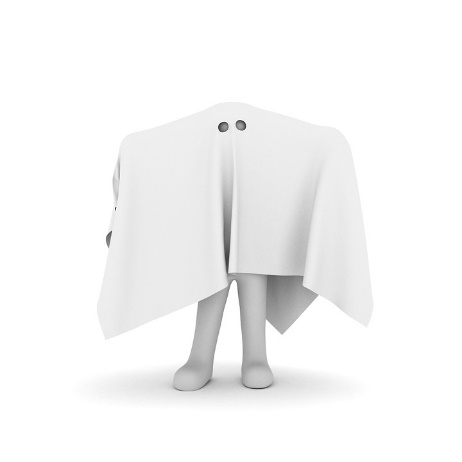 I am caring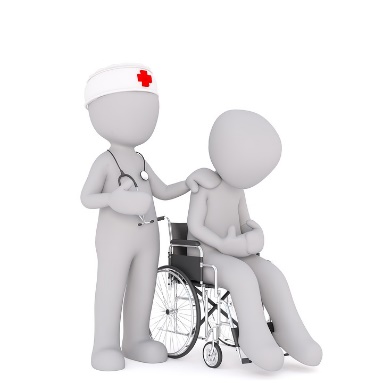 I am cool 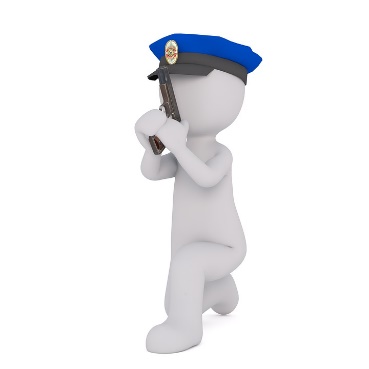 I am strong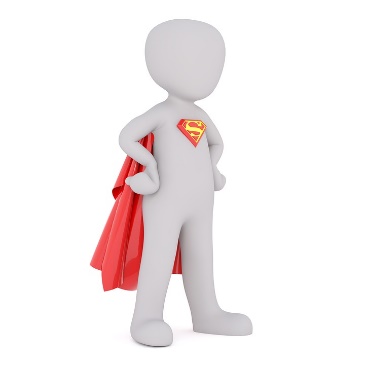 I have nice ideas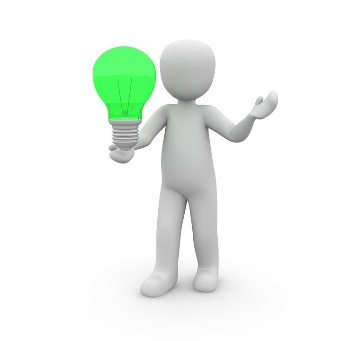 I can comfort well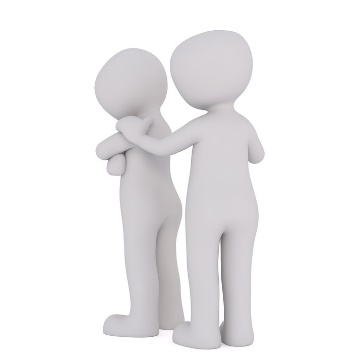 I am an animallover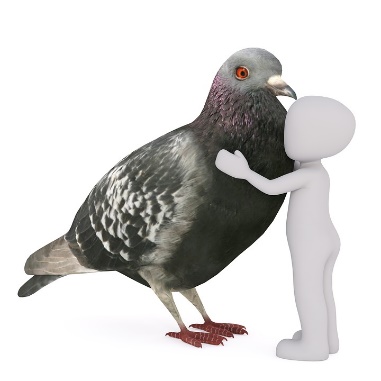 I am an artist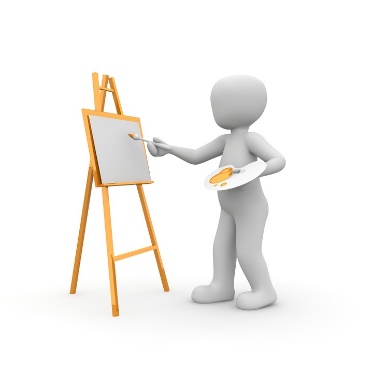 I am expressive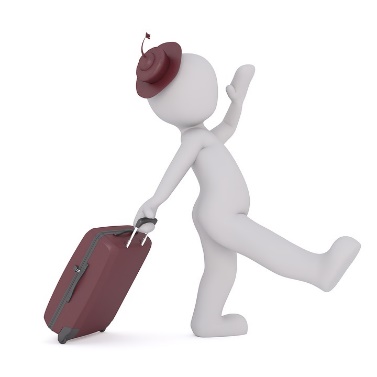 I can explain well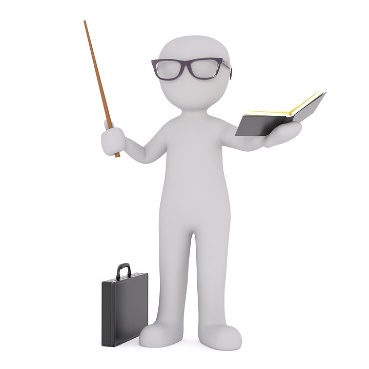 I am flexible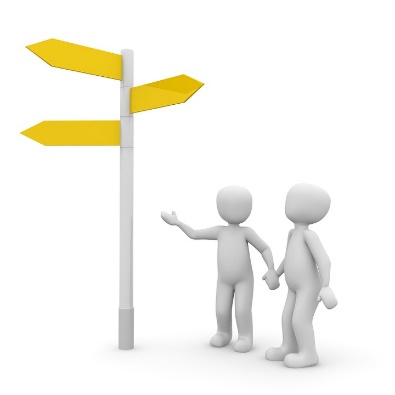 I am studious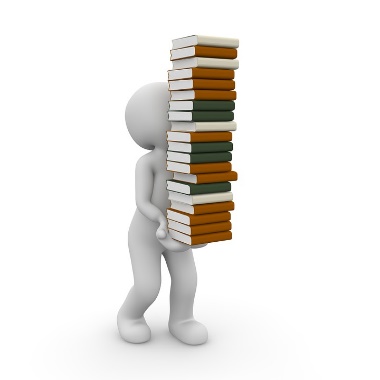 I am docile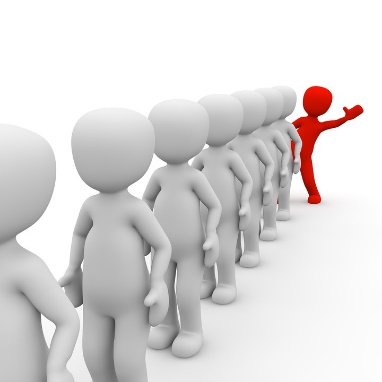 I can enjoy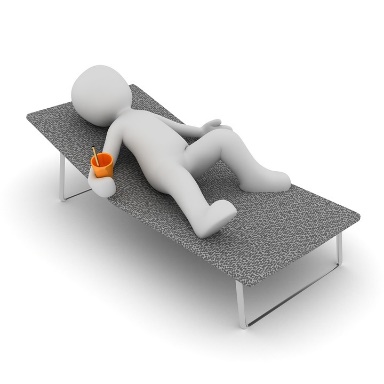 I speak my mind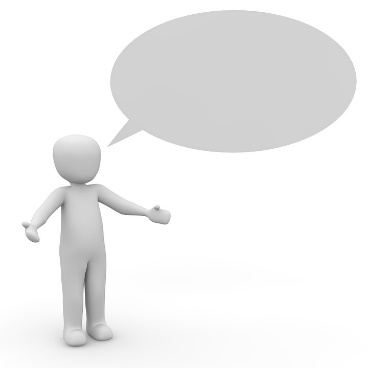 I am a good hugger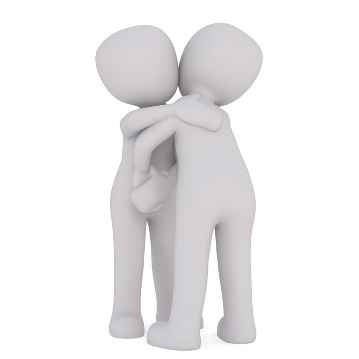 I am orderly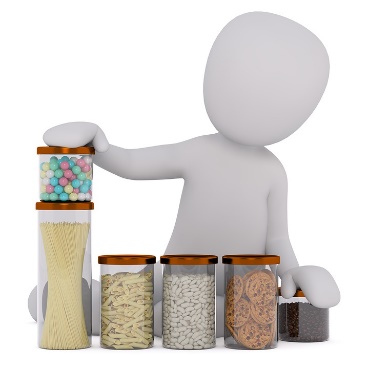 I have a lot of energy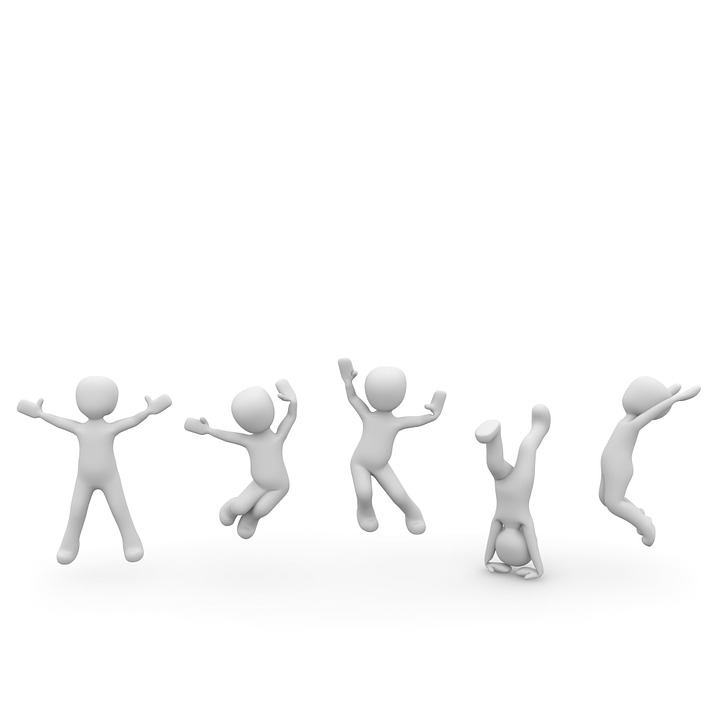 I am ………. 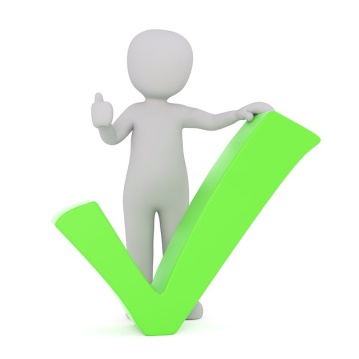 I am ………. 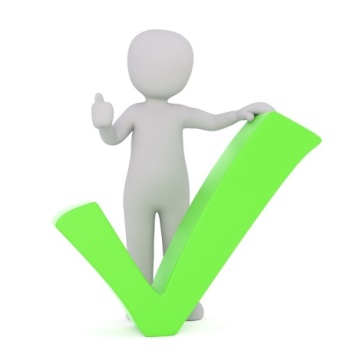 I am ………. I am ………. I am ………. I am ………. I am ………. I am ………. I am ………. 